Wf 4 godz.Temat: Przepisy gry w piłkę ręczną.-04.06.2020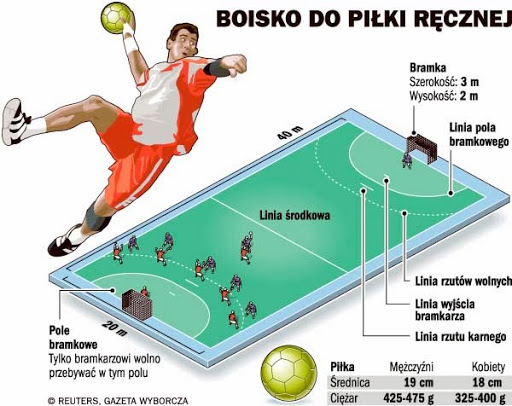 Temat: Podstawy piłki ręcznej- podania, rzuty.-04.06.2020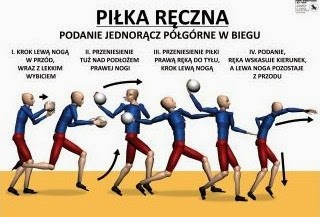 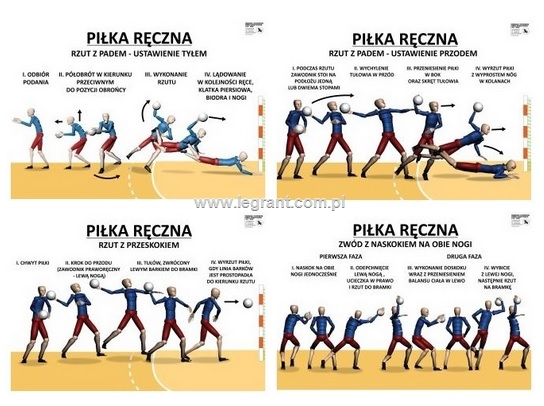 Temat : Technika chwytów w piłce ręcznej-04.06.2020https://youtu.be/6T1dBroSfUY Temat: Podstawy techniki w piłce ręcznej. -05.06.2020https://youtu.be/5Qd2ZA834qc 